                   Colegio  Américo Vespucio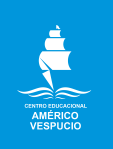                   Quintos Básicos / Lenguaje y Comunicación                  IALA / 2020Comprensión histórica del presenteIII º AUnidad 1: Presente y conocimiento histórico: La historia reciente y sus principales procesos.Reflexiones en torno al concepto “Civilización y barbarie”Leer el siguiente texto:Sobre el canibalismo como hecho cultural (Michael Onfray)[…] Evidentemente, cuando hoy en día abordamos la cuestión del canibalismo la juzgamos con nuestra moral, nuestra educación, con las trabas de los prejuicios de nuestra época. El hombre común de las ciudades y los campos, al comienzo del tercer milenio, persiste en ver en la antropofagia una prácticabárbara, una costumbre salvaje propia de individuos atrasados, sin cultura, próximos a la animalidad.[…] Ahora bien, el canibalismo es un hecho cultural: los animales no se comen a sus semejantes según reglas precisas de troceado, cocción y reparto, significantes y simbólicas […] solo los hombres introducen en el arte de comer a su prójimo un sentido descifrable. […]En el caso del canibalismo ritual y sagrado, los hombres escenifican una teatralización precisa que supone la transmisión, dentro de la tribu, de maneras de pensar y actuar. No se mata para comer, se come al que está muerto. Con lo cual se difunde una actitud ante la muerte, porque solo los hombres han inventado respuestas culturales para vivir con el hecho de tener que morir. Sepultura fuera del suelo, cremación, entierro o canibalismo: al proponer esas soluciones a los problemas de gestión del cadáver, los hombres afirman su humanidad y toman distancia respecto al animal, que no entierra a sus muertos, no los reconoce, no organiza ceremonias para honrar y celebrar su memoria, ni imagina la posibilidad de sobrevivir bajo forma espiritual.El canibalismo manifiesta un grado de cultura singular, diferente del nuestro, sin duda, pero que tiene más relación con el refinamiento de una civilización y sus ritos que con la barbarie o el salvajismo que encontramos en la naturaleza. Antimanual de Filosofía (Michael Onfray)Responder:1.- De acuerdo al texto, ¿A qué se refiere el autor (Michael Onfray) con “el canibalismo es un hecho cultural”? Reflexione y explique con sus propias palabras. ________________________________________________________________________________________________________________________________________________________________________________________________________________________________________________________________________________________________________________________________

2.- En relación al texto, ¿En qué sentido el canibalismo está más asociado al renifamiento de una civilización que al salvajismo? Reflexione y explique con sus propias palabras.________________________________________________________________________________________________________________________________________________________________________________________________________________________________________________________________________________________________________________________________3.- En relación al texto, ¿Qué implicaría para nuestra sociedad la práctica del canibalismo en la actualidad? ¿Por qué razones se prohibiría? Reflexione y fundamente su respuesta. ________________________________________________________________________________________________________________________________________________________________________________________________________________________________________________________________________________________________________________________________Leer el siguiente texto: Continuación sobre el canibalismo[…] Los etnólogos (esos hombres que viven con estos pueblos y examinan sus maneras de pensar, de vivir lo cotidiano, de comer, vestirse, reproducirse, transmitir sus saberes, dividir las tareas del grupo) han escrito sobre el canibalismo. Han asistido a rituales de cocinado, troceado, reparto y consumo de los cuerpos asados o hervidos. ¿Qué concluyen? Que el canibalismo celebra a su manera el culto que se debe a los ancestros, que asegura la supervivencia del muerto y su utilidad en la comunidad. Comiendo al difunto, se le da su lugar en la tribu, no se lo excluye del mundo de los vivos, se le asegura una supervivencia real. Comerse a quien la vida ha abandonado es darle otra, invisible bajo forma individual, pero reconocible en su forma colectiva: el muerto todavía anima el grupo que su alma ha dejado. ¿Cómo? Obedeciendo los rituales, practicándolos según un orden inmutable, transmitido por los ancianos y reproducido por los nuevos que, a su vez, inician a sus hijos. El rito asegura la coherencia y la cohesión de la comunidad. […]Sin lugar a dudas, los pueblos que practican la antropofagia se sorprenderían mucho al ver cómo nuestras civilizaciones ultramodernas tratan a sus cadáveres: se aleja al muerto, no se muere en el hogar sino en el hospital, ya no se llevan los cuerpos a las casas, a los domicilios, se quedan en los depósitos, expuestos en las salas anónimas donde se suceden sin discontinuidad los cadáveres desconocidos de la víspera y del día siguiente. Después, se encierra el cuerpo en una caja de madera abandonada a la tierra fría y húmeda esperando que los gusanos y los insectos pudran la carne, y, posteriormente, la descompongan y transformen en carroña. Los bárbaros que se comen a sus muertos para honrarlos, encontrarían seguramente bárbaras nuestras costumbres: pretendemos amar a nuestros difuntos y les destinamos la misma suerte que a los animales. ¿Y si la barbarie no estuviera allí donde creemos?Antimanual de Filosofía (Michael Onfray)Responder: 1.- En relación al texto, ¿Qué quiere decir el autor con “el rito asegura la coherencia y la cohesión de la comunidad”? ¿Por qué es importante el concepto de “comunidad”? Reflexione y fundamente su respuesta.  ________________________________________________________________________________________________________________________________________________________________________________________________________________________________________________________________________________________________________________________________2.- En relación al texto, ¿Consideras que nuestras costumbres en relación a la gestión de cadaveres es “civilizada”? Reflexione y fundamente su respuesta. ________________________________________________________________________________________________________________________________________________________________________________________________________________________________________________________________________________________________________________________________

Dudas, consultas y envío de guía de actividad al correo electrónico: diego.padilla@colegioamericovespucio.clNombreCursoFechaIII ° _________/____/ 2020OA 1 Analizar diversas perspectivas historiográficas sobre cambios recientes en la sociedad chilena, considerando procesos de democratización tales como el fortalecimiento de la sociedad civil y el respeto a los derechos humanos, la búsqueda de la disminución de la desigualdad, y la inclusión creciente de nuevos grupos y movimientos sociales.OA 2 Analizar diversas perspectivas historiográficas sobre procesos de la historia reciente, considerando la importancia del protagonismo de individuos y grupos en cuanto sujetos históricos.